Администрация города Липецка информирует владельцев нестационарных объектов о том, что решением сессии Липецкого городского Совета депутатов 25.08.2015 года № 1093 принят Порядок перемещения (переноса) самовольно размещенных нестационарных объектов потребительского рынка на территории города Липецка, согласно которому собственник объекта или лицо, использующее объект обязан выполнить требование о добровольном перемещении (переносе) с незаконно занимаемой территорий в противном случае будут проведены мероприятия по перемещению (переносу) нестационарных торговых объектов администрацией города Липецка. На 03.02.2016 составлено 12 актов выявления самовольно размещенного нестационарного объекта потребительского рынка: № п/пАдресный ориентирТип объектаАкт выявления самовольно размещенного нестационарного объектаСрок исполнения требования о доброволь-ном перемеще-нии (переносе) объектаФото1Остановка общественного транспорта «10 микрорайон»киоск№ 10 от 03.02.2016 13.02.2016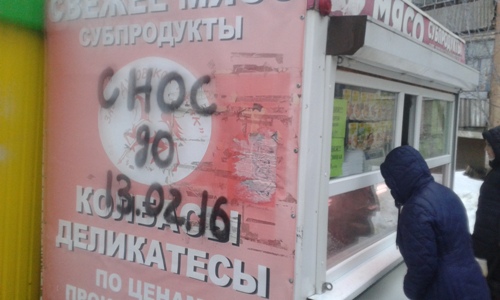 2Улица Вермишева, район дома № 4Тонар№ 11 от 03.02.201613.02.2016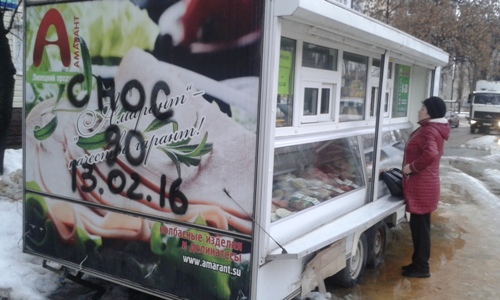 3Улица Вермишева, район дома № 4Киоск№ 12 от 03.02.201613.02.2016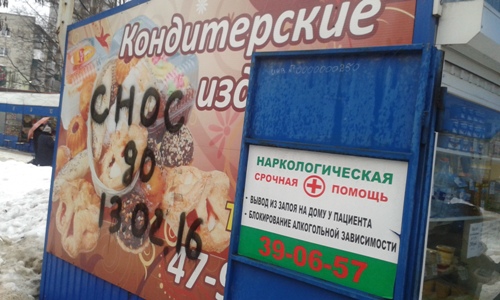 4Улица Вермишева, район дома № 4Киоск№ 13 от 03.02.201613.02.2016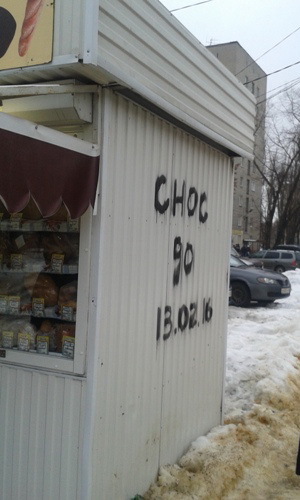 5Улица Вермишева, район дома № 4Киоск№ 14 от 03.02.201613.02.2016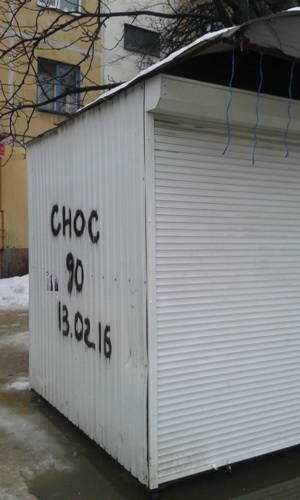 6Улица Космонавтов, район дома №  41/1Киоск№ 15 от 03.02.201613.02.2016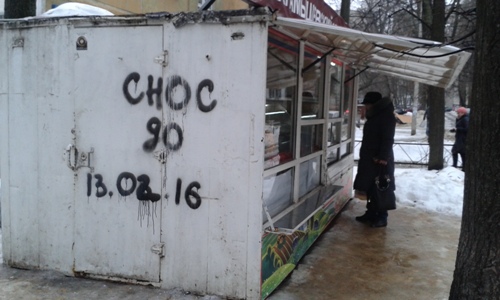 7Улица Космонавтов, район дома №  39/1Тонар № 16 от 03.02.201613.02.2016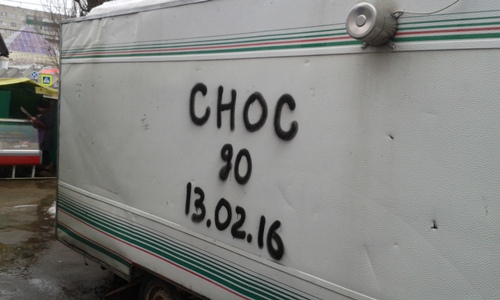 8Улица Космонавтов, район дома №  39/1киоск№ 17 от 03.02.201613.02.2016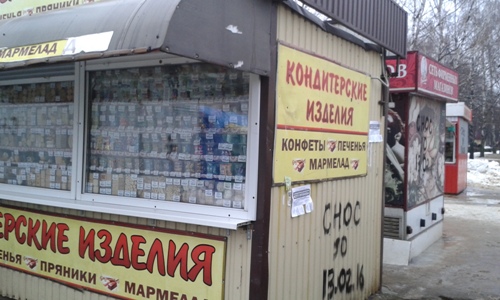 9Улица Космонавтов, район дома №  39/1киоск№ 18 от 03.02.201613.02.2016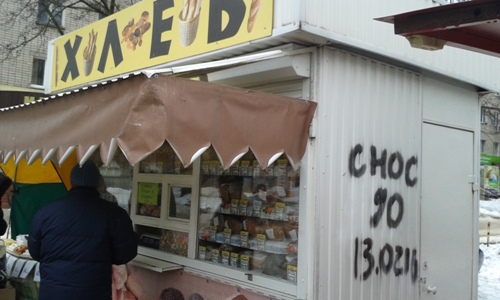 10Улица Космонавтов, район дома №  39/1киоск№ 19 от 03.02.201613.02.2016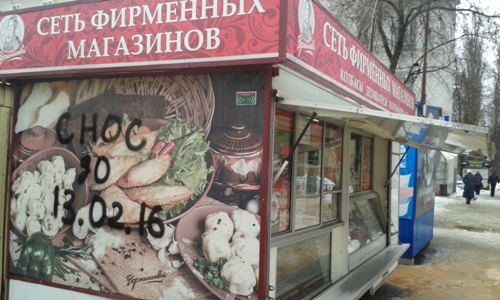 11Улица Космонавтов, район дома №  39/1киоск№ 20 от 03.02.201613.02.2016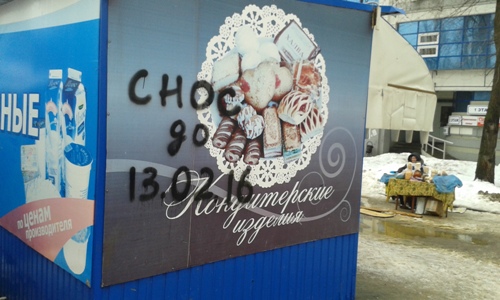 12Улица Космонавтов, район дома №  39/1киоск№ 21 от 03.02.201613.02.2016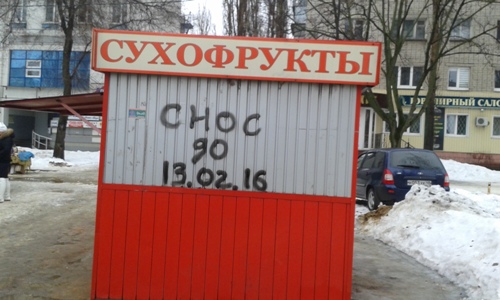 